Quotation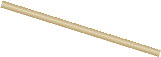 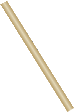 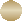 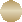 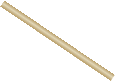 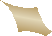 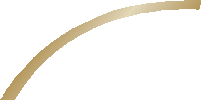 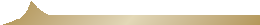 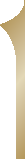 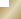 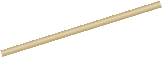 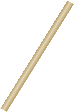 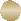 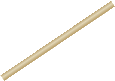 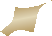 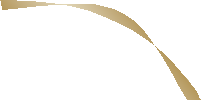 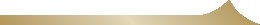 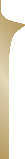 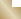 Date:Phoenix Auto GatesElectric Gates & Barrierswww.phoenix-autogates.co.ukRef: To: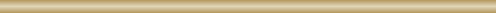 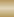 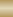 TOTALServicesAmount £PartsAmount £